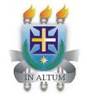 UNIVERSIDADE ESTADUAL DE SANTA CRUZAgronegócioEmenta:Produção e abastecimento alimentar no Brasil. Importância socioeconômica do agronegócio brasileiro. Agronegócio brasileiro e o mercado internacional. Agronegócio, meio ambiente e desenvolvimento sustentado. Agricultura brasileira e estabilização econômica. Políticas governamentais aplicadas ao agronegócio. Comercialização no agronegócio.Bibliografia:ANTONANGELO, A., BACHA, C.J.C. As fases da silvicultura no Brasil. Revista Brasileira de Economia, v. 52, n. 1, p. 207-230,1998.BRUNO, Regina Angela Landim. Um Brasil ambivalente: agronegócio, ruralismo e relações de poder. Mauad Editora Ltda, 2019.Beskow, Paulo R. Agricultura e política agrícola no contexto brasileiro da industrialização do pós-guerra (1946-1964)." Estudos sociedade e agricultura (2013).CALDAS, R.A. et al. (Eds.). Agronegócio brasileiro. Brasília: CNPq, 1998. 275p.DE ARRUDA, Edilson Valjao Bianor et al. Discussões sobre sustentabilidade no agronegócio: produção entre 2017 à 2021. Revista de Gestão e Secretariado, v. 13, n. 3, p. 541-555, 2022. DOS SANTOS, Henrique Faria. NEOLIBERALISMO E EXPANSÃO DO AGRONEGÓCIO GLOBALIZADO NO BRASIL. Revista Tamoios, v. 18, n. 1, 2022.Cardoso, Débora Freire, and Erly Cardoso Teixeira. "A CONTRIBUIÇÃO DA POLÍTICA AGRÍCOLA PARA O DESENVOLVIMENTO DO AGRONEGÓCIO NAS MACRORREGIÕESBRASILEIRAS." Revista de Economia e Agronegócio–REA 11.1 (2015).DA SILVA, Carlos Arthur B.; BATALHA, Mário Otávio. Competitividade em sistemas agroindustriais: metodologia e estudo de caso. In: II Workshop brasileiro de gestão de sistemas agroalimentares. 1999.FARINA, Elizabeth MMQ. Competitividade e coordenação de sistemas FERREIRA FILHO,J.B.S. Os desafios da estabilização econômica para a agricultura brasileira. In: GOMES, M.F.M., COSTA, F.A. (Des)equilíbrio econômico e agronegócio. Viçosa: UFV, 1999. p. 41-49. FURTUOSO, M.C.O., BARROS, G.S.C., GUILHOTO, J.J.M. O produto interno bruto do complexo agroindustrial brasileiro. Revista de Economia e Sociologia Rural, v. 36, n. 3, p. 9-32, 1988.HADDAD, P. (Org.). A competitividade do agronegócio e o desenvolvimento regional no Brasil. Brasília: CNPq/Embrapa, 1999.265p.HOMEM DE MELO, F. Agricultura brasileira nos anos 90: o real e o futuro. São Paulo: FIPE, 1997.HOMEM DE MELO, F. A política comercial brasileira e o protecionismo dos países industrializados: o que fazer? In: GOMES, M.F.M., COSTA, F.A. (Des)equilíbrio econômico e agronegócio. Viçosa: UFV, 1999. p. 155-160.HOMMA, A.K.O. Será possível a agricultura autosustentada na Amazônia? In: PINAZZA, L.A. & ARAÚJO, N.B. Agricultura na virada do século XX: visão de agribusiness. São Paulo: Globo, 1993. 166p.JOHNSON, D.G. Novas diretrizes para a agricultura e para a política agrícola. Revista de Política Agrícola, v. 6, n. 1, p. 25-31, 1997.KAGEYAMA, Angela. A questão agrária brasileira: Interpretações Clássicas. Revista ABRA. Campinas. 1993.KAGEYAMA, A. A., GRAZIANO DA SILVA, J. Os resultados da modernização agrícola dos anos70. Estudos Econômicos. São Paulo, v.13, n. 3, p. 537-559, set./dez. 1983MENDONÇA DE BARROS, J.R. Agricultura e estabilização no Brasil - coletânea de artigos 1995-1988. Brasília: EMBRAPA -SPI/Ministério da Fazenda, 1998. 183 p.PINAZZA, L.A., ALIMANDRO, R. Reestruturação no agribusiness brasileiros - agronegócios no terceiros milênio. Rio de Janeiro: ABAG, 1999. 280 p.POMPEIA, Caio; SCHNEIDER, Sérgio. As diferentes narrativas alimentares do agronegócio. Desenvolvimento e Meio Ambiente, v. 57, 2021.PRADO, Matildes da Silva. A trajetória da política de alimentação e nutrição no Brasil: de 1889- 1945." Revista Baiana de Saúde Pública 20.1-4 (2014): 23.ROCHA, M.T., BACHA, C.J.C. O comportamento da agropecuária brasileira, no período de 1987 a 1996. Revista de Economia e Sociologia Rural, v. 36, n. 1, p. 35-60, 1998.SCHNEIDER, Sergio et al. Os efeitos da pandemia da Covid-19 sobre o agronegócio e a alimentação. Estudos Avançados, v. 34, p. 167-188, 2020.SANTOS, M.L., VIEIRA, W.C. (Eds.). Agricultura na virada do milênio: velhos e novos desafios. Viçosa: UFV, 2000. p. 421-436.